Zikova č. 618/14, Nové Sady, 779 00 Olomouc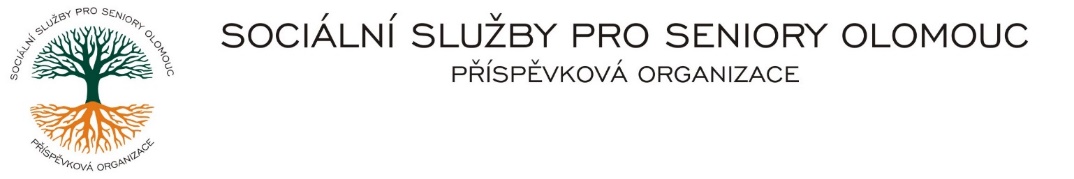 IČ: 75004259 * tel.: 585757061 E-mail: olomouc@sluzbyproseniory.cz * DS: cn5k73hZápis v OR v oddílu Pr, vložka 770 u Krajského soudu v OstravěObj. č. :       CHB 48/ 2023Vyřizuje/  xxxxxxxxxxxx/585757073             B2BPartner                                                                             s.r.o. E-mail:        vedouciCHB@sluzbyproseniory.cz  Plzeňská 3070Web.str.:     www.sluzbyproseniory.cz                 Ostrava  700 300Bank. sp..:  KB Olomouc,                                              č.ú.:   xxxxxxxxxxx                        DIČ:            CZ-750 042 59     NEJSME PLÁTCI DPH                                Datum:       5.6.2023ObjednávkaObjednáváme u Vás xx ks šatních skříní – (CHB místnost č. 500)           Předpokládaná cena  xxxxxx,- KčPříkazce operace                                Správce rozpočtuAkceptuji tuto objednávku: